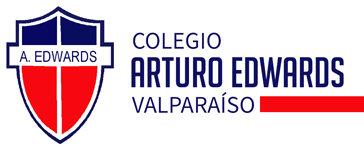                         UNIDAD 1 Un abrazo a la infanciaAsignatura: Lenguaje y comunicaciónCurso: 3 A y 3BOA 17  Planificar la escritura : estableciendo propósito y destinatario, generando ideas a partir de conversaciones.OA 18  Escribir, revisar y editar sus textos para satisfacer un propósito y transmitir sus ideas con claridad. Durante ese proceso utilizan un vocabulario variado, mejorar la redacción, corregir la ortografía y presentación.OA 22  Escribir correctamente para facilitar la comprensión por parte del lector , usando de manera apropiada mayúsculas al iniciar una oración y al escribir sustantivos propios.Fecha de realización de la actividad: Jueves 2 y viernes 3 de AbrilInstrucciones:  Debes trabajar con tu libro de Lenguaje. Busca la página 25 y copias el encabezado y las instrucciones en tu cuaderno. Debes escribir en tu cuaderno una experiencia tuya en la cual demuestres que te han respetado y cuidado, por ejemplo, cuándo la mamá te pregunta ¿cómo estás? o cuando  no te obligan saludar con un beso a una persona que recién conoces .Lee los pasos a seguir y luego le pides a algún adulto que te revise, mirando la rúbrica siguiente:1-Sigue los pasos que entrega la pág.[ planifica , escribe , revisa y pasa en limpio]                                        SI           NO2-Utiliza letra cursiva o manuscrita   SI         NO3- Escribe correctamente [ ortografía puntual , acentual y literal]4- Los sustantivos propios se escriben con mayúsculas y con color.                                                             SI           NO5-El texto es extenso [ máximo 8 líneas ]    SI          NO                    TRABAJA CONCENTRADO …TÉRMINAS Y A JUGAR……